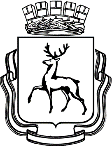 АДМИНИСТРАЦИЯ ГОРОДА НИЖНЕГО НОВГОРОДАМуниципальное бюджетное учреждение дополнительного образования «Дом детского творчества Нижегородского района»ПРОЕКТ «Школа молодого педагога»в рамках реализации Целевой модели наставничестваг. Нижний Новгород, 2020-2021 гОглавление1.Пояснительная записка 2. Цель, задачи 3. План достижения цели. 4. Риски проекта. 5. Ожидаемый результат 6. План реализации проекта  7.  Анализ выполнения плана работы «Школы молодого педагога» 8. Список использованной литературы10. Приложения Приложение № 1 Положение о Школе молодого педагога.Приложение №2 «Технологическая карта по развитию профессионально важных качеств у молодых педагогов детского садаПриложение № 3«Диагностика проблем педагога»Приложение №4 «Тест для молодого специалиста на определение его педагогической стрессоустойчивости» Приложение № 5 «Анкета молодого специалиста»Приложение № 6 «Анкета «Стиль общения педагога»Приложение № 7 Анкета-опрос «Каков ваш творческий потенциал?» автор М.А.АраловаПриложение № 8 Тест «Оценка уровня общительности» автор В.А.РяховскийПриложение №9 Беседа-опрос «Позиция педагога в инновационной деятельности» автор Н.В.НемоваПриложение №10 Тест «Организованный ли Вы человек?» автор А.И. ЩебетенкоПриложение№11 «Уровень педагогической рефлексии» автор Т.И.СофроноваПриложение №12 Тест «Стиль конфликтного поведения» автор К.Томас-КилменнПриложение №13 Контроль деятельности молодых специалистовПриложение №14 Памятка для молодых специалистов «Правила поведения и общения педагога»Пояснительная запискаЦелью данного проекта является содействие повышению профессионального мастерства молодых педагогов через организацию «Школы молодых педагогов».В результате реализации проекта будут разработаны организационно-педагогические рекомендации по оптимизации образовательного процесса, условий обучения и воспитания детей, начинающие педагоги приобретут необходимые знания и умения необходимые в воспитательно-образовательной деятельности. Будет обеспечена реализация потребности начинающих педагогов в повышении своей профессиональной квалификации. Будет оказана необходимая консультативная помощь педагогам по вопросам обучения в системе дополнительного образования.Руководители проекта: директор, заместитель директора.Актуальность: Проблемы начинающих педагогов актуальны и реалистичны. Они заключаются в затруднении молодых специалистов перевести цели обучения и воспитания в область конкретных педагогических ситуаций и задач. Молодые специалисты не владеют техникой и технологией педагогической деятельности. Педагогам, не имеющим опыта работы, трудно написать программу. план, организовать работу с детьми, найти точки взаимодействия с родителями. Целевая группа проекта: педагоги дополнительного образования МБУ ДО «ДДТ Нижегородского района», имеющие стаж работы менее 3 лет. Срок реализации проекта: 1 год.Этапы реализации проекта1 этап – диагностический (сентябрь-октябрь)2 этап – основной (практико-ориентированный) (ноябрь-апрель)3 этап – контрольно-оценочный (май-июнь)Цели и задачи проекта:Цель: повышение уровня профессиональной компетентности начинающих педагогов дополнительного образования.Задачи:обеспечение профессионального и творческого роста молодых педагогов;способствование освоению педагогами современных образовательных технологий и методов педагогической деятельности;развитие познавательного интереса к профессии, активному освоению приемов работы с детьми и родителями;использование эффективных форм повышения профессиональной компетентности и профессионального мастерства молодых специалистов;обеспечение информационного пространства для самостоятельного овладения профессиональными знаниями.План достижения целиСоздание ситуации успеха для начинающего педагога как важный фактор его нужности, востребованности (заинтересованность педагогической деятельностью по своему направлению, участие в мастер-классах, профессиональных конкурсах, выступления на различных семинарах и конференциях, публикации своего опыта работы, вовлечение к активному участию в общественной жизни МБУ ДО «ДДТ Нижегородского района», проведение совместных мероприятий с родителями, организация экскурсий, поездок в музеи, театры и т.д. ).Сопровождение педагогом-психологом процесса адаптации молодого специалиста в коллективе и помощи в преодолении иных трудностей.Вовлеченность в деятельность сетевого сообщества. Дистанционное взаимодействие педагогов дополнительного образования.Совершенствование мастерства в проведении занятий с применением новых педагогических технологий. с помощью взаимопосещения занятий, изучения передового опыта, обмена знаниями и умениями. Предварительная работа:сбор информации о каждом педагоге;анкетированиевыявление затруднений у педагогов;подбор литературы. курсов;подготовка теоретического и практического материала;составление плана работы.Риски проекта:отсутствие мотивации к профессии педагога;утрата интереса к профессии педагога при столкновении с реальными проблемами. Потеря уверенности в себе; психологический дискомфорт в коллективе.отсутствие контакта с родителями обучающихся; завышенная или заниженная самооценка молодого педагога;отсутствие свободного времени. Большая загруженность молодого педагога. Намеченные способы коррекции негативных последствий проекта:создание ситуации успеха для начинающего педагога, которая поможет раскрыть его творческий потенциал и профессиональные способности;индивидуальные консультации с педагогом-психологом, который поможет разобраться в проблемах;организация совместных с родителями мероприятий; вовлечение молодого педагога в общественную жизнь учреждения. Ожидаемые результаты:повышение профессиональной компетентности педагогов;умение применять в работе с обучающимися современные образовательные технологии и методы педагогической деятельности;познание себя и ориентация на ценности саморазвития;качественное изменение отношений в коллективе;рост профессиональной и методической компетенции молодых педагогов.План реализации проектаПриложение № 1ПОЛОЖЕНИЕ О ШКОЛЕ МОЛОДОГО ПЕДАГОГА 1. Общие положения1.1. Настоящее Положение определяет организационно-методическую основу деятельности Школы молодого педагога (далее – Школа), содействует повышению профессионального мастерства молодых педагогов муниципального бюджетного учреждения дополнительного образования «Дом детского творчества Нижегородского района» (далее – Учреждение).1.2. Положение разработано в соответствии со ст.30 Конституции РФ, ст.35 Закона РФ от 29.12.2012 N 27-ФЗ "Об образовании".1.3. Деятельность Школы осуществляется в соответствии с действующим законодательством Российской Федерации в области образования, Устава Учреждения, нормативными правовыми документами об образовании.1.4.В состав Школы входят: председатель (заместитель директора), молодые педагоги.1.5. Решения Школы являются рекомендательными для начинающих педагогов.1.6. Срок действия Положения не ограничен.2. Задачи Школы:Главными задачами Школы являются:2.1. Разработка организационно-педагогических рекомендаций по оптимизации образовательного процесса, условий обучения и воспитания детей в учреждении дополнительного образования.2.2. Содействие всем начинающим педагогам в приобретении знаний и умений, необходимых в образовательной деятельности.2.3. Анализ разделов общеобразовательных программ дополнительного образования, педагогических технологий и методик.2.4.Обеспечение реализации потребности начинающих педагогов на повышение своей профессиональной квалификации.2.5. Оказание консультативной помощи всем начинающим педагогам по вопросам образования и воспитания детей в учреждении дополнительного образования детей.3. Функции ШколыШкола осуществляет следующие функции:3.1. Обсуждает и утверждает план работы Школы.3.2. Изучает общеобразовательные программы дошкольного образования, нормативные документы, методическую литературу по вопросам образования.3.3. Оказывает консультативную помощь через семинары, тренинги, консультации специалистов, практические занятия, взаимопосещения.3.4. Определяет соответствие занятий возрастным, индивидуальным особенностям обучающихся, требованиям образовательной программы дополнительного образования.3.5. Отслеживает итоги успешности обучения и воспитания детей, состояния их здоровья.4. Права Школы.Члены Школы имеют право:4.1. Принимать решения по вопросам, входящим в их компетенцию.4.2. Приглашать на заседания Школы специалистов, квалифицированных педагогов для оказания консультативной помощи.4.3. Участвовать в работе методических объединений.4.5. Стремиться к повышению своего профессионального мастерства.5. Ответственность Школы:Члены Школы несут ответственность:5.1. За выполнение плана работы.5.2. Принятие конкретных решений по каждому рассматриваемому вопросу с указанием ответственных лиц и сроков исполнения решений.5.3. Соответствие принятых решений законодательству Российской Федерации в области образования.6. Организация деятельности Школы6.1. Школа избирает из своего состава секретаря, который работает на общественных началах.6.2. Школа работает по плану, являющемуся составной частью плана работы Учреждения.6.3. Заседания Школы созываются в соответствии с планом работы, но не реже 1 раза в месяц.6.4. Результаты работы Школы доводятся до сведения педагогического коллектива на педагогическом совете, оперативном совещании.7. Документальное оформление деятельности Школы (делопроизводство)7.1. Заседания Школы оформляются протоколами. Они подписываются председателем и секретарем Школы.7.2. Нумерация протоколов ведется от начала учебного года.7.3. Отчет о работе Школы за учебный год представляется в письменном виде председателем Школы.8. Заключительные положения8.1. Настоящее Положение вступает в действие с момента утверждения и издания приказа руководителя Учреждения.8.2. Изменения и дополнения вносятся в настоящее Положение не реже 1 раза в 5 лет и подлежат утверждению руководителем Учреждения.Приложение № 2Технологическая карта по развитию профессионально важных качеств у молодых педагогов дополнительного образованияПриложение № 3Диагностика проблем педагога.1. При проведении каких видов занятий вы испытываете трудности?  _____________________________________________________________2. Какие причины, по вашему мнению, этих трудностей?материальные условиябольшое количество детей в группеотсутствие единых требований к ребенку со стороны педагога и родителейнедостаточная методическая помощь со стороны руководстванедостаток педагогического опытанехватка методической литературы3. Испытываете ли Вы затруднения в общении с: родителями, детьми, руководством?ДаНетНе знаю4. Какие методы и приемы вы используете для активизации познавательной деятельности обучающихся?_____________________________________________________________5. Оцените, пожалуйста, по 10-бальной системе, в какой степени у вас сформированы диагностические умения:знание особенностей эмоционального развития обучающегося и умение его изучатьумение видеть и понимать мотивы поведения ребенкаумение изучать и развивать способности своих детей в группеумение диагностировать волевое развитие ребенкаумение проанализировать и оценить свою деятельность и поведениеумение анализировать опыт других воспитателей с целью перенесения в собственную педагогическую деятельностьКакие задачи вы ставите перед собой на ближайшее время?____________________________________________________________7. В какой методической помощи вы нуждаетесь?в прослушивании лекций по психологии, педагогике, методикамв методических консультациях по отдельным разделамв просмотре открытых занятий у опытных педагогов.Приложение № 4Тест для молодого специалистана определение его педагогической стрессоустойчивости(Н.В. Микляева, Ю.В. Микляева)Из приведенных пословиц и поговорок выберите те, которые в наибольшей степени отражают особенности Вашей жизни в качестве молодого специалиста:1. Поступление на работу в ДДТ:А. Не ищи зайца в бору – на опушке сидит.Б. Ехал к вам, да заехал к нам.В. Попался, как ворона в суп.2. Посвящение в должность педагога:А. Посла не секут, не рубят, а только жалуют.Б. Летать летаю, а сесть не дают.В. Напишешь пером, что не вывезешь волом.3. Первый самостоятельный опыт:А. Прежде веку не помрешь.Б. Его пошли, да сам за ним иди.В. Как ступил, так и по уши в воду.4. Отношение к наставничеству:А. Наука учит только умного.Б. Болящий ожидает здравия даже до смерти.В. Кабы знать, где упасть, так и соломки подостлал.5. Проведение занятий с детьми:А. Не бьет стрела татарина.Б. Учи других – и сам поймешь.В. Ехала кума неведомо куда.6. Проведение режимных моментов:А. День в день, топор в день.Б. Жив, жив Курилка.В. Что ни хвать, то ерш, да еж.7. Родительские собрания:А. Не трудно сделать, да трудно задумать.Б. Первый блин комом.В. Жаловался всем, да никто не слушает.8. Участие в педагогических советах в ДДТ:А. Живет и эта песня для почину.Б. Стрелял в воробья, да попал в журавля.В. Фасон дороже приклада.9. Конец учебного года:А. Не то дорого, что красного золота, а то дорого, что
доброго мастерства.Б. За ученого (битого) двух неученых (небитых) дают.В. Вечер плач, а заутре радость.Ключ к тестуЕсли у Вас преобладают ответы:"А" – у Вас сформированы устойчивые представления о себе как "идеальном педагоге" (каким бы Вы хотели стать), "потенциальном педагоге" (каким бы Вы могли стать) и "реальном педагоге" (как Вы себя оцениваете). Это позволяет Вам уже учиться у более опытных педагогов и успешно работать по выбранной специальности."Б" – у Вас недостаточно дифференцированы представления о себе как о реальном и потенциальном педагоге. Вы привыкли учиться и работать, не задумываясь над тем, что меняетесь в ходе этого процесса. Попробуйте посмотреть на себя со стороны – и увидите, что у Вас уже вырабатывается свой собственный, присущий только Вам, стиль педагогической деятельности."В" – У Вас занижена самооценка как самообразовательной, так и профессиональной деятельности. Это приводит к неуверенности в своих силах и пассивности. Попробуйте придумать себе идеальный образ себя – педагога и Вы убедитесь, что разница между Вашими возможностями и желаниями намного меньше, чем Вам кажется!Стрессоустойчивость:для ответов типа "А" – нормальная.для ответов типа " Б" – неустойчивая.для ответов типа "В" – свидетельствует о необходимости оказания психологической помощи в процессе адаптации к требованиям педагогической профессии.Приложение № 5Анкета молодого специалиста1. Почему Вы выбрали профессию педагога? Чем она для Вас привлекательна?
2. Как Вы оцениваете различные стороны своей профессиональной подготовки?
3. С какими трудностями Вы столкнулись в работе? В какой помощи Вы больше всего нуждаетесь?4. Как Вы оцениваете свои взаимоотношения с педагогическим коллективом?5. Какие задачи Вы ставите перед собой в ближайшее время?6. Каковы Ваши профессиональные планы на будущее?7. Если бы Вам представилась возможность вновь выбрать профессию, стали бы Вы педагогом?8. Что Вас привлекает в работе коллектива:новизна деятельности;условия работы;возможность экспериментирования;пример и влияние коллег и руководителя;организация труда;доверие;возможность профессионального роста.9. Что Вам хотелось бы изменить?Приложение № 6Анкета «Стиль общения педагога»1. Считаете ли вы, что ребёнок должен:А) делиться с вами своими мыслями, чувствамиБ) говорить вам только то, что он сам захочетВ) оставлять свои мысли и переживания при себе.2. Если ребёнок взял у другого ребёнка без спроса игрушку, карандаш, то вы:А) доверительно с ним говорите и предоставите возможность самому принять решениеБ) считаете что, дети сами разберутся в своих проблемахВ) известите об этом всех детей и заставите вернуть взятое с извинениями3. Подвижный, суетливый, иногда недисциплинированный ребёнок на занятии был сосредоточен, аккуратен и хорошо выполнил задание, как вы поступите:А) похвалите и всем детям покажете его работуБ) проявите заинтересованность, выясните, почему так хорошо получилось сегодняВ) скажете ему «всегда бы так занимался».4. Ребёнок при входе в группу не поздоровался. Как вы поступите:А) заставите его поздороватьсяБ) не обратите на него вниманиеВ) сразу же вступите с ним в общение, не упоминая его промаха.5. Дети спокойно занимаются. У вас есть свободная минута. Что вы предпочтёте делать:А) спокойно, не вмешиваясь, наблюдать, как они общаются и работаютБ) помочь, подсказать, сделать замечаниеВ) заниматься своими делами (записи, подготовка)6. Какая точка зрения кажется вам правильной:А) чувства, переживания ребёнка ещё поверхностны, быстро проходящие, и на них не стоит обращать вниманияБ) эмоции ребёнка, его переживания – это важные факторы, с их помощью можно эффективно обучать и воспитыватьВ) чувства ребёнка удивительны, переживания его значимы, к ним нужно относиться бережно, с большим тактом7. Ваша исходная позиция в работе с детьми:А) ребёнок слаб, неразумен, неопытен, и только взрослый может и должен научить его и воспитатьБ) у ребёнка много возможностей для саморазвития, взрослый должен максимально повышать активность самого ребёнкаВ) ребёнок развивается неуправляемо, находится под влиянием наследственности и семьи, поэтому главная задача, чтобы он был здоров, не нарушал дисциплины.8. Как вы относитесь к активности ребёнка:А) положительно – без неё невозможно полноценное развитиеБ) отрицательно – она часто мешает целенаправленно и планово вести обучение и воспитаниеВ) положительно, но только тогда, когда активность контролируется педагогом.9. Ребёнок не захотел выполнять задание под предлогом, что он уже делал это дома, ваши действия:А) сказали бы «ну и не надо»Б) заставили бы выполнить работуВ) предложили бы выполнить задание10. Какая позиция, по-вашему, правильная:А) ребёнок должен быть благодарен взрослым за заботу о нёмБ) если ребёнок не осознаёт заботу взрослых о нём, не ценит, то это его дело, когда-нибудь пожалеетВ) педагог должен быть благодарен детям за их доверие и любовьКлюч к анкетеОтвет и число баллов по номерам вопросов:     1 2 3 4 5 6 7 8 9 10А) 2 3 2 2 3 1 2 3 1 2Б) 3 1 3 1 2 2 3 1 2 1В) 1 2 1 3 1 3 1 2 3 3ИТОГО:25-30 очков – тяготеет к демократическому стилю общения20-24 очка – преобладает авторитарный стиль общения10-19 очков – характерен либеральный стиль общенияДемократический стиль общенияНаиболее эффективным и оптимальным считается демократический стиль взаимодействия. Для него характерны широкий контакт с воспитанниками, проявление доверия и уважения к ним, воспитатель стремится наладить эмоциональный контакт с ребенком, не подавляет строгостью и наказанием; в общении с детьми преобладают положительные оценки. Демократический педагог испытывает потребность в обратной связи от детей в том, как ими воспринимаются те или иные формы совместной деятельности; умеет признавать допущенные ошибки. В своей работе такой педагог стимулирует умственную активность и мотивацию достижения в познавательной деятельности. В группах воспитателей, для общения которых свойственны демократические тенденции, создаются оптимальные условия для формирования детских взаимоотношений, положительного эмоционального климата группы. Демократический стиль обеспечивает дружественное взаимопонимание между педагогом и воспитанником, вызывает у детей положительные эмоции, уверенность в себе, дает понимание ценности сотрудничества в совместной деятельности.Авторитарный стиль общенияПедагоги с авторитарным стилем общения, напротив, проявляют ярко выраженные установки, избирательность по отношению к детям, они значительно чаще используют запреты и ограничения в отношении детей, злоупотребляют отрицательными оценками; строгость и наказание — основные педагогические средства. Авторитарный воспитатель ожидает только послушания; его отличает большое количество воспитательных воздействий при их однообразии. Общение педагога с авторитарными тенденциями ведет к конфликтности, недоброжелательности в отношениях детей, создавая тем самым неблагоприятные условия для воспитания дошкольников. Авторитарность педагога часто является следствием недостаточного уровня психологической культуры, с одной стороны, и стремлением ускорить темп развития детей вопреки их индивидуальным особенностям - с другой. Причем, педагоги прибегают к авторитарным приемам из самых благих побуждений: они убеждены в том, что, ломая детей и добиваясь от них максимальных результатов здесь и сейчас, скорее можно достигнуть желаемых целей. Ярко выраженный авторитарный стиль ставит педагога в позицию отчуждения от воспитанников, каждый ребенок испытывает состояние незащищенности и тревоги, напряжение и неуверенность в себе. Это происходит потому, что такие педагоги, недооценивая развитие у детей таких качеств, как инициативность и самостоятельность, преувеличивают такие их качества, как недисциплинированность, лень и безответственность.Либеральный стиль общенияДля либерального воспитателя характерны безынициативность, безответственность, непоследовательность в принимаемых решениях и действиях, нерешительность в трудных ситуациях. Такой педагог «забывает» о своих прежних требованиях и через определенное время способен предъявить полностью противоположные, им же самим ранее данным требованиям. Склонен пускать дело на самотек, переоценивать возможности детей. Не проверяет выполнение своих требований. Оценка детей либеральным воспитателем зависит от настроения: в хорошем настроении преобладают положительные оценки, в плохом — негативные. Все это может привести к падению авторитета педагога в глазах детей. Однако такой воспитатель стремится ни с кем не портить отношений, в поведении ласков и доброжелателен со всеми. Воспринимает своих воспитанников как инициативных, самостоятельных, общительных, правдивых.Стиль педагогического общения как одна из характеристик человека не является врожденным (предопределенным биологически) качеством, а формируется и воспитывается в процессе практики на основе глубокого осознания педагогом основных законов развития и формирования системы человеческих отношений. Однако к формированию того или иного стиля общения предрасполагают определенные личностные характеристики. Так, например, люди самоуверенные, самолюбивые, неуравновешенные и агрессивные склонны к авторитарному стилю. К демократическому стилю предрасполагают такие черты личности, как адекватная самооценка, уравновешенность, доброжелательность, чуткость и внимательность к людям.Исследования показали, что после ушедшего педагога - «автократа»  в группу не рекомендуется назначать «либерала», а после «либерала» — «автократа» — возможно. «Демократа» можно назначить после любого предшественника.В жизни каждый из названных стилей педагогического общения в «чистом» виде встречается редко. На практике часто встречается, что отдельный педагог проявляет так называемый «смешанный стиль» взаимодействия с детьми. Смешанный стиль характеризуется преобладанием двух каких-либо стилей: авторитарного и демократического или демократического стиля с непоследовательным (либеральным). Редко сочетаются друг с другом черты авторитарного и либерального стиля.Приложение № 7«Каков ваш творческий потенциал?»Автор М.А.АраловаВыберите один из предложенных вариантов ответов.за ответ "а" - 3 очка;за ответ "б" - 1 очко;за ответ "в" - 2 очка.1. Считаете ли вы, что окружающий вас мир может быть улучшен:а) да;б) нет, он и так достаточно хорош;в) да, но только кое в чем.2. Думаете ли вы, что сами можете участвовать в значительных изменениях окружающего мира:а) да, в большинстве случаев;б) нет;в) да, в некоторых случаях.3. Считаете ли вы, что некоторые из ваших идей принесли бы значительный прогресс в той сфере деятельности, в которой вы работаете:а) да;б) да, при благоприятных обстоятельствах;в) лишь в некоторой степени.4. Считаете ли вы, что в будущем будете играть столь важную роль, что сможете что-то принципиально изменить:а) да, наверняка;б) это маловероятно;в) возможно.5. Когда вы решаете предпринять какое-то действие, думаете ли вы, что осуществите свое начинание:а) да;б) часто думаете, что не сумеете;в) да, часто.6. Испытываете ли вы желание заняться делом, которое абсолютно не знаете:а) да, неизвестное вас привлекает;б) неизвестное вас не интересует;в) все зависит от характера этого дела.7. Вам приходится заниматься незнакомым делом. Испытываете ли вы желание добиться в нем совершенства:а) да;б) удовлетворяетесь тем, чего успели добиться;в) да, но только если вам это нравится.8. Если дело, которое вы не знаете, вам нравится, хотите ли вы знать о нем все:а) да;б) нет, вы хотите научиться только самому основному;в) нет, вы хотите только удовлетворить свое любопытство.9. Когда вы терпите неудачу, то:а) какое-то время упорствуете, вопреки здравому смыслу;б) махнете рукой на эту затею, так как понимаете, что она нереальна;в) продолжаете делать свое дело, даже когда становится очевидно, что препятствия непреодолимы.10. По-вашему, профессию надо выбирать, исходя из:а) своих возможностей, дальнейших перспектив для себя;б) стабильности, значимости, нужности профессии, потребности в ней;в) преимуществ, которые она обеспечит.11. Путешествуя, могли бы вы легко ориентироваться на маршруте, по которому уже прошли?а) да;б) нет, боитесь сбиться с пути;в) да, но только там, где местность вам понравилась и запомнилась.12. Сразу же после какой-то беседы сможете ли вы вспомнить все, что говорилось:а) да, без труда;б) всего вспомнить не можете;в) запоминаете только то, что вас интересует.13. Когда вы слышите слово на незнакомом вам языке, то можете повторить его по слогам, без ошибки, даже не зная его значения:а) да, без затруднений;б) да, если это слово легко запомнить;в) повторите, но не совсем правильно.14. В свободное время вы предпочитаете:а) остаться наедине, поразмыслить;б) находиться в компании;в) вам безразлично, будете ли вы одни или в компании.15. Вы занимаетесь каким-то делом. Решаете прекратить это занятие только когда:а) дело закончено и кажется вам отлично выполненным;б) вы более-менее довольны;в) вам еще не все удалось сделать.16. Когда вы один:а) любите мечтать о каких-то, даже, может быть, абстрактных вещах;б) любой ценой пытаетесь найти себе конкретное занятие;в) иногда любите помечтать, но о вещах, которые связаны с вашей работой.17. Когда какая-то идея захватывает вас, то вы станете думать о ней:а) независимо от того, где и с кем вы находитесь;б) вы можете делать это только наедине;в) только там, где будет не слишком шумно.18. Когда вы отстаиваете какую-то идею:а) можете отказаться от нее, если выслушаете убедительные аргументы оппонентов;б) останетесь при своем мнении, какие бы аргументы ни выслушали;в) измените свое мнение, если сопротивление окажется слишком сильным.Подсчитайте очки, которые вы набрали, таким образом:Вопросы 1, 6, 7, 8 определяют границы вашей любознательности;Вопросы 2, 3, 4, 5 - веру в себя; вопросы 9 и 15 - постоянство;Вопрос 10 - амбициозность; вопросы 12 и 13 - слуховую память;Вопрос 11 - зрительную память;Вопрос 14 - ваше стремление быть независимым;Вопросы 16, 17 - способность абстрагироваться;Вопрос 18 - степень сосредоточенности.Эти способности и составляют основные качества творческого потенциала.Общая сумма набранных очков покажет уровень вашего творческого потенциала.49 и более очков. В вас заложен значительный творческий потенциал, который представляет вам богатый выбор возможностей. Если вы на деле сможете применить ваши способности, то вам доступны самые разнообразные формы творчества.От 24 до 48 очков. У вас вполне нормальный творческий потенциал. Вы обладаете теми качествами, которые позволяют вам творить, но у вас есть и проблемы, которые тормозят процесс творчества. Во всяком случае, ваш потенциал позволит вам творчески проявить себя, если вы, конечно, этого пожелаете.23 и менее очков. Ваш творческий потенциал, увы, невелик, Но, быть может, вы просто недооценили себя, свои способности? Отсутствие веры в свои силы может привести вас к мысли, что вы вообще не способны к творчеству. Избавьтесь от этого и таким образом решите проблему.Приложение № 8Тест «Оценка уровня общительности»Автор В.Ф. РяховскийИнструкция: Вашему вниманию предлагается несколько простых вопросов. Отвечайте быстро, однозначно: "да", "нет", "иногда".ОпросникВам предстоит ординарная или деловая встреча. Выбивает ли Вас ее ожидание из колеи?Вызывает ли у вас смятение и неудовольствие поручение выступить с докладом, сообщением, информацией на каком-либо совещании, собрании или тому подобном мероприятии?Не откладываете ли Вы визит к врачу до последнего момента?Вам предлагают выехать в командировку в город, где Вы никогда не бывали. Приложите ли Вы максимум усилий, чтобы избежать этой командировки?Любите ли Вы делиться своими переживаниями с кем бы то ни было?Раздражаетесь ли Вы, если незнакомый человек на улице обратится к Вам с просьбой (показать дорогу, назвать время, ответить на какой-то вопрос)?.Верите ли Вы, что существует проблема «отцов и детей» и что людям разных поколений трудно понимать друг друга?Постесняетесь ли Вы напомнить знакомому, что он забыл Вам вернуть деньги, которые занял несколько месяцев назад?В ресторане либо в столовой Вам подали явно недоброкачественное блюдо. Промолчите ли Вы, лишь рассерженно отодвинув тарелку?Оказавшись один на один с незнакомым человеком, Вы не вступите с ним в беседу и будете тяготиться, если первым заговорит он. Так ли это?Вас приводит в ужас любая длинная очередь, где бы она ни была (в магазине, библиотеке, кассе кинотеатра). Предпочитаете ли Вы отказаться от своего намерения или встанете в хвост и будет томиться в ожидании?Боитесь ли Вы участвовать в какой-либо комиссии по рассмотрению конфликтных ситуаций?У Вас есть собственные сугубо индивидуальные критерии оценки произведений литературы, искусства, культуры, и никаких чужих мнений на этот счет Вы не приемлете. Это так?Услышав где-либо в кулуарах высказывание явно ошибочной точки зрения по хорошо известному Вам вопросу, предпочитаете ли Вы промолчать и не вступать в спор?Вызывает ли у Вас досаду чья-либо просьба помочь разобраться в том или ином служебном вопросе или учебной теме?Охотнее ли Вы излагаете свою точку зрения (мнение, оценку) в письменной форме, чем в устной?Обработка результатов«Да» - 2 очка, «иногда» - 1 очко, «нет» - 0 очков.Полученные очки суммируются, и по классификатору определяется, к какой категории людей относится испытуемый.Классификатор к тесту В.Ф.Ряховского30 - 32 очка - Вы явно некоммуникабельны, и это ваша беда, так как страдаете от этого больше Вы сами. Но и близким Вам людям нелегко. На Вас трудно положиться в деле, которое требует групповых усилий. Старайтесь быть общительнее, контролируйте себя.25 - 29 очков - Вы замкнуты, неразговорчивы, предпочитаете одиночество, поэтому у Вас мало друзей. Новая работа и необходимость новых контактов если и не ввергают Вас в панику, то надолго выводит из равновесия. Вы знаете эту особенность своего характера и бываете недовольны собой. Но не ограничивайтесь только таким недовольством - в вашей власти переломить эти особенности характера. Разве не бывает, что при какой-либо сильной увлеченности Вы приобретаете вдруг полную коммуникабельность? Стоит только встряхнуться.19 - 24 очков - Вы в известной степени общительны и в незнакомой обстановке чувствуете себя вполне уверенно. Новые проблемы Вас не пугают. И все же с новыми людьми сходитесь с оглядкой, в спорах и диспутах участвуете неохотно. В ваших высказываниях порой слишком много сарказма, без всякого на то основания. Эти недостатки исправимы.14 - 18 очков - у Вас нормальная коммуникабельность. Вы любознательны, охотно слушаете интересного собеседника, достаточно терпеливы в общении с другими, отстаиваете свою точку зрения без вспыльчивости. Без неприятных переживаний идете на встречу с новыми людьми. В то же время не любите шумных компаний; экстравагантные выходки и многословие вызывают у Вас раздражение.9 - 13 очков - Вы весьма общительны (порой, быть может, даже сверх меры), любопытны, разговорчивы, любите высказываться по разным вопросам, что, бывает, вызывает раздражение окружающих. Охотно знакомитесь с новыми людьми. Любите бывать в центре внимания, никому не отказываете в просьбах, хотя не всегда можете их выполнить. Бывает, вспылите, но быстро отходите. Чего Вам не достает, так это усидчивости, терпения и отваги при столкновении с серьезными проблемами. При желании, однако, Вы можете себя заставить не отступать.4 - 8 очков - Вы, должно быть, «рубаха-парень». Общительность бьет из Вас ключом. Вы всегда в курсе всех дел. Вы любите принимать участие во всех дискуссиях, хотя серьезные темы могут вызвать у вас мигрень и даже хандру. Охотно берете слово по любому вопросу, даже если имеете о нем поверхностное представление. Всюду чувствуете себя в своей тарелке. Беретесь за любое дело, хотя не всегда можете успешно довести его до конца. По этой самой причине руководители и коллеги относятся к Вам с некоторой опаской и сомнениями. Задумайтесь над этими фактами.3 очка и менее - Ваша коммуникабельность носит болезненный характер. Вы говорливы, многословны, вмешиваетесь в дела, которые не имеют к Вам никакого отношения. Беретесь судить о проблемах, в которых совершенно не компетентны. Вольно или невольно Вы часто бываете причиной разного рода конфликтов в Вашем окружении. Вспыльчивы, обидчивы, нередко бываете необъективны. Серьезная работа не для Вас. Людям - и на работе, и дома, и вообще повсюду - трудно с Вами. Да, Вам надо поработать над собой и своим характером! Прежде всего воспитывайте в себе терпеливость и сдержанность, уважительно относитесь к людям, наконец, подумайте о своем здоровье - такой стиль жизни не проходит бесследноПриложение № 9Беседа-опрос «Позиция педагога в инновационной деятельности»Автор Н.В.НемоваВаше отношение к инновационной деятельности?Положительно-активное – 3баллаСомнительно-тревожное – 2 баллаОтрицательно-негативное – 1 баллСтремитесь ли вы внедрить предложенное новшество?Да – 3 баллаЕще думаю – 2 баллаНет – 1 баллКак вы внедряете новшество?Активно – 3 баллаОт случая к случаю – 2 баллаНе внедряю – 1 баллЗанимаетесь постоянно самообразованием?Да – 3 баллаПериодически – 2 баллаНет – 1 баллАнализируете свою педагогическую деятельность?Да – 3 баллаИногда – 2 баллаНет – 1 баллОбработка результатовАктивная позиция: 14 – 15 балловПолуактивная позиция: 11 – 13 балловПассивная позиция: 5 – 10 балловПриложение № 10Тест «Организованный ли Вы человек?»А.И.ЩебетенкоВопросы1. Имеются ли у Вас главные цели в жизни:а) у меня есть такие цели— 4 очка;б) разве можно иметь какие-то цели, ведь жизнь так изменчива — 0 очков;в) у меня есть главные цели, и я подчиняю свою жизнь ил достижению — 6 очков;г) цели у меня есть, но моя деятельность мало способствуем их достижению — 2 очка.2. Составляете ли Вы план работы дел на неделю, используя для этого еженедельник, блокнот а) да — 6 очков;б) нет — 0 очков;в) не могу сказать ни «да», ни «нет», так как держу главные дела в голове, а план на текущий день в голове или та листке бумаги — 3 очка;г) составлять планы — игра в организованность — 0 очков.3. «Отчитываете» ли Вы себя за невыполнение намеченного на неделю, на день:а) «отчитываю» в тех случаях, когда вижу свою вину, лень или неповоротливость — 4 очка;б) «отчитываю», несмотря ни на какие субъективные или объективные причины — 6 очков;в) сейчас все и так ругают друг друга, зачем же еще «отчитывать» самого себя?! — 0 очков;г) придерживаюсь принципа, что удалось сделать сегодня — хорошо, а что не удалось — выполню завтра— 2 очка.4. Как Вы ведете свою записную книжку:а) я хозяйка своей записной книжки — веду ее, как захочу; если понадобится номер телефона, обязательно найду его — 0 очков;б) часто меняю записные книжки, поскольку, нещадно их эксплуатирую; при переписывании телефонов стараюсь все упорядочить, но затем опять сбиваюсь на произвольную запись — 0 очков;в)считаю, что главное: были бы записаны нужные адреса и телефоны, а прямо или криво и на какой странице, не имеет значения — 0 очков;г) веду записи, используя общепринятую систему, в соответствии с алфавитом: записываю фамилию, имя, отчество, номер телефона, иногда дополнительные сведения – б очков.5. Вас окружают вещи, которыми Вы часто пользуетесь. Каковы Ваши принципы расположения вещей:а) каждая вещь лежит где полало — 0 очков;б) придерживаюсь принципа: каждой вещи — свое место — 6 очков;в) периодически навожу порядок в расположении пещей; затеи кладу их куда придется; спустя какое-то время, опять навожу порядок — 0 очков;г) считаю, что данный вопрос не имеет никакого отношения к самоорганизации — 0 очков.6. Можете ли Вы по истечении дня сказать, где, сколько и по каким причинам Вам пришлось напрасно терять время:а) могу сказать о потерянном времени — 2 очка;б) могу сказать только о месте, где было напрасно потеряно время — 1 очко;в) если бы потерянное время обращалось в деньги, тогда бы я считал его — 0 очков;г) не только хорошо знаю, где, сколько и почему было напрасно потеряно время, но и изыскиваю приемы сокращения потерь в подобных ситуациях — 4 очка.7. Каковы Ваши действия, когда на совещании, собрании начинается «переливание из пустого в порожнее»:а) предлагаю обратить внимание на существо вопроса — 3 очка;б) на любом совещании бывает что-то нужное и что-то пустое. Приходится слушать — 0 очков:в) погружаюсь в «небытие» — 0 очков;г) начинаю заниматься теми делами, которые рассчитывал сделать в это время — 6 очков.8. Предположим, Вам предстоит выступить с докладом. Придаете ли вы значение не только содержанию, но и его продолжительности:а) уделяю самое серьезное внимание содержанию доклада: если он интересен, следует давать дополнительное время, чтобы его закончить — 2 очка;б) уделяю в равной степени внимание и содержанию, и продолжительности доклада — 6 очков.9. Стараетесь ли Вы использовать буквально каждую минуту для выполнения задуманного:а) стараюсь, но у меня не всегда получается, в силу личных причин — 3 очка;б) не стремлюсь к этому, так как считаю, что не нужно быть мелочным в отношении времени — 0 очков;в) зачем стремиться, если время все равно не обгонишь —- О очков;г) стараюсь, несмотря ни на что — 6 очков.10. Какую систему фиксации поручений, заданий и просьб Вы используете:а) записываю в своем еженедельнике, что выполнить, и к какому сроку — 6 очков;б) фиксирую наиболее важные поручения в еженедельнике; «мелочь» пытаюсь запомнить, но если забываю, не считаю это недостатком — ] очко;в) стараюсь запомнить задания, поручения, просьбы, поскольку это тренирует память; однако иногда память подводит меня — 1 очко;г) придерживаюсь принципа «обратной памяти» — пусть помнит о поручениях и заданиях тот, кто их дает — 0 очков.11. Точно ли по времени Вы приходите на деловые встречи, собрания, совещания:а) прихожу раньше на 5—7 минут — б очков;б) прихожу вовремя, к началу собрания — б очков;в) как правило, опаздываю — 0 очков;г) всегда опаздываю, хотя, и пытаюсь прийти раньше или вовремя — О очков.12. Какое значение Вы придаете своевременности выполнения заданий, поручений, просьб:а) считаю, что своевременность выполнения заданий– один из показателей моего умения работать. Триумф организованности -  3 очка.б) своевременность выполнения заданий – «зверь», который может укусить именно в ту минуту, когда задание выполнено, лучше немного затянуть его выполнение. – 0 очковв) предпочитаю поменьше рассуждать о своевременности, а выполнять задания и поручения в срок — 6 очков;г) своевременно выполнить задание или поручение — верный шанс получить новое; исполнительность всегда своеобразно наказывается — 0 очков.13. Предположим, что Вы пообещали что-то сделать или в чем-то помочь другому человеку. Но обстоятельства изменились таким образом, что выполнить обещанное довольно затруднительно. Как Вы будете себя вести:а) сообщу об изменении обстоятельств и невозможности выполнить обещанное — 2 очки;б) постараюсь сказать, что обстоятельства изменились и выполнение обещания в данный момент затруднительно; скажу, что не стоит терять надежду на обещанное — 0 очков;в) буду стараться выполнить обещанное; выполню — хорошо, не выполню — тоже не беда, так как я редко не сдерживаю обещаний — 0 очков;г) выполню обещанное во что бы то ни стало — 6 очков.Подсчет очковОт 72 до 78 очков. Высоко организованные. Ваш сотрудник — организованный человек. Все поручения он выполняет качественно и в срок. Умеет ценить свое и чужое время. Анализирует успехи и неудачи. Такой сотрудник способен организовать коллектив для реализации новых проектов, оптимально используя возможности каждого. Учет и контроль— сильные стороны этого сотрудника, он. обращает внимание на детали и ничего не упускает из виду.От 63 до 71 очка. Средне организованные.  Этот сотрудник старается придерживаться планов и полученных инструкций, т.е. весьма организован внешне. Возможно, он недостаточно инициативен, не вносит новаторских изменений в деятельность, внутренняя организованность дается ему с трудом. Существенную помощь такому сотруднику можно оказать, доверяя ему более ответственные участки работы, вы ражая уверенность в его силах и возможностям.Менее 63 очков. Низко организованные. Сотрудник, избравший такое количество баллов, может оказаться натурой творческой и увлекающейся. Он не видит ничего страшного в том, чтобы откладывать ранее запланированные вещи на неопределенный срок. Подготовив замечательный сценарий праздника, может забыть проверить музыку, наличие кассет и точное время проведения. Безусловно, творческие сотрудники необходимы любому ДСЭУ, но вам придется контролировать и перепроверять их деятельность во избежание накладок.Приложение №9«Уровень педагогической рефлексии»Т.И.СофроноваОпределите в пятибалльной системе уровень вашей педагогической рефлексии.а) осознание подлинных мотивов своей педагогической деятельности, своих «воспитательных» поступков;б) умение отличать собственные затруднения и проблемы от затруднений, проблем обучающихся;в) способность к эмпатии и децентрации;г) оценка последствий собственных личностных влияний на обучающихся, умение видеть себя в зеркале других людей.Высокий уровень рефлексии – 17 – 20 балловСредний уровень рефлексии – 13 – 16 балловНизкий уровень рефлексии –  8 – 12  балловРаботая в инновационных условиях, вы испытываете определенное эмоциональное состояние.  Какое чаще всего наблюдается?а) радость; (5 баллов)б) творческий подъем, восторг; (5 баллов)в) тревожность, беспокойство; (4 балла)г) подавленность; (2 балла)д) досада излишней нагрузки, огорчение; (3балла)е) ликование (5 баллов)15 – 18 баллов – стабильное, положительное эмоциональное состояние, высокая работоспособность, эффективность деятельности.8 – 14 баллов -   эмоциональное напряжение, дискомфорт, возможны трудности в работе.Приложение №10Тест «Стиль конфликтного поведения»Автор К.Томас-Килменн1.а) Иногда я предоставляю возможность другим взять на себя ответственность за решение спорного вопроса;б) Вместо того, чтобы обсуждать то, в чем мы расходимся, стараюсь обратить внимание на то, в чем мы оба согласны.2.а) Я стараюсь найти компромиссное решение;б) Я пытаюсь уладить его с учетом всех интересов другого человека и моих собственных.3. а) Обычно я настойчиво стремлюсь добиться своего;б) Иногда я жертвую своими собственными интересами ради интересов другого человека.4. а) Я стараюсь найти компромиссное решение;б) Я стараюсь не задеть чувств  другого человека.5. а) Улаживая спорную ситуацию, я все время пытаюсь найти поддержку у другого;6) Я стараюсь делать все, чтобы избежать бесполезной напряженности.6. а) Я пытаюсь избежать неприятности для себя;б) Я стараюсь добиться своего.7. а) Я стараюсь отложить решение спорного вопроса, с тем, чтобы со временем решить его окончательно;б) Я считаю возможным в чем-то уступить, чтобы добиться другого.8. а) Обычно я настойчиво стремлюсь добиться своего;б) Я первым делом стараюсь определить то, в чем состоят все затронутые интересы и спорные вопросы.9. а) Думаю; что не всегда стоит волноваться из-за каких-то возникших разногласий;б) Я предпринимаю усилия, чтобы добиться своего.10. а) Я твердо стремлюсь добиться своего;6) Я пытаюсь найти компромиссное решение.11. а) Первым делом я стремлюсь ясно определить то, в чем состоят все затронутые интересы и спорные вопросы;б) Я стараюсь успокоить другого и главным образом сохранить наши отношения.12. а) Зачастую я избегаю занимать позицию, которая может, вызвать споры;                                          б) Я даю возможность другому в чем-то остаться при своем мнении, если он также идет навстречу.13. а) Я предлагаю среднюю позицию;б) Я настаиваю, чтобы все было сделано по-моему.14. а) Я сообщаю другому свою точку зрения и спрашиваю о его взглядах;б) Я пытаюсь показать другому логику и преимуществомоих взглядов.15. а) Я стараюсь успокоить другого и сохранить наши отношения;б) Я стараюсь сделать все необходимое, чтобы избежать напряжения.16.а) Я стараюсь не задеть чувств другого;б) Я обычно пытаюсь убедить другого в преимуществах моей позиции.17. а) Обычно я настойчиво стремлюсь добиться своего;б) Я стараюсь сделать все, чтобы избежать бесполезной напряженности.18. а) Если это сделает другого счастливым, я дам ему возможность настоять на своем;                          б) Я дам другому возможность остаться при своем мнении, если он идет мне навстречу.19. а) Первым делом я пытаюсь определить то, в чем состоят все затронутые интересы и спорные вопросы;б) Я стараюсь отложить спорные вопросы с тем, чтобы со временем решить их окончательно.20. а) Я пытаюсь немедленно преодолеть наши разногласия;б) Я стараюсь найти наилучшее сочетание выгод и потерь для нас обоих.21. а) Ведя переговоры, стараюсь быть внимательным к другому;б) Я всегда склоняюсь к прямому обсуждению проблемы.22. а) Я пытаюсь найти позицию, которая находится посередине между моей и позицией другого человека;б) Я отстаиваю свою позицию.23. а) Как правило, я озабочен тем, чтобы удовлетворить желания каждого из нас;б) Иногда предоставляю другим взять на себя ответственность за решение спорного вопроса.24. а) Если позиция другого кажется ему очень важной, я стараюсь идти ему навстречу;б) Я стараюсь убедить другого пойти на компромисс.25. а) Я пытаюсь убедить другого в своей правоте;б) Ведя переговоры, я стараюсь быть внимательным к аргументам другого.26. а) Я обычно предлагаю среднюю позицию;б) Я почти всегда стремлюсь удовлетворить интересы каждого из нас.27. а) Зачастую стремлюсь избежать споров;б) Если это сделает другого человека счастливым, Я дам ему возможность настоять на своем.28. а) Обычно я настойчиво стремлюсь добиться своего;б) Улаживая ситуацию, я обычно стремлюсь найти поддержку у другого.29. а) Я предлагаю среднюю позицию;б) Думаю, что не всегда стоит волноваться из-за возникающих разногласий.30. а) Я стараюсь не задеть чувств другого;б) Я всегда занимаю такую позицию в споре, чтобы мы совместно могли добиться успеха.По каждому из пяти разделов опросника (соперничество, сотрудничество, компромисс, избегание, приспособление) подсчитывается количество ответов, совпадающих с ключом.КлючСоперничество: За, 6 б, 8 а, 9 6, 10 а, 13 б, 14 6, 16 б, 17а, 22б, 25а, 28а.Сотрудничество: 2 б, 5 а, 8 б, 11 а, 14а, 19а, 20а, 21б, 23а, 26б, 28б, 30 б.Компромисс: 2а, 4 а, 7 б, 10 б, 12 б, 13а, 18 б, 20 б, 22а, 24 б, 26 б, 29а.Избегание: 1 а, 5 б, 7а , 9а, 12а, 15 б, 17 б, 19  б, 21а, 23 б, 27а, 29  б.Приспособление: 1б, 3б, 4б, 6а, 11б, 15а, 16а, 18а, 24а, 25б, 27б, З0а.      Полученные количественные оценки сравниваются между собой для выявления наиболее предпочитаемой формы социального поведения испытуемого в ситуации конфликта, тенденции его взаимоотношений в сложных условиях.Приложение №13Контроль деятельности молодых специалистовПриложение №14Памятка для молодых специалистов
"Правила поведения и общения педагога "Старайтесь:Иметь в душе прекрасный идеал, высокую мечту и стремиться к ней. Быть лучше, помня, что совершенствованию нет предела.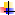 Расти профессионально, быть в курсе последних достижений педагогической науки, не останавливаться на достигнутом.Быть всегда в равновесии, сдерживая отрицательные эмоции.Выходить из конфликтных ситуаций с достоинством и юмором.Прощать, сочувствовать, сопереживать, быть великодушным и снисходительным.Жить легко, просто и радостно. Видеть во всем положительное.Быть всегда доброжелательным. Дружелюбие – основа вашего здоровья.Всюду навести порядок и уют, создать оазис доброты, любви и красоты – в душе, в семье, на работе. Прививайте это детям.Быть добрым и честным. Помните, что добро, сделанное вами, всегда вернется к вам многократно увеличенным.Помните:Всегда есть тот, кому нужна ваша помощь, кому труднее, чем вам.Великая миссия женщины – нести в мир любовь, красоту и гармонию.Коллектив – это тоже семья. Укрепляйте мир нашей семьи добрыми мыслями, добрыми словами, добрыми делами.Ваши объяснения должны быть простыми и понятными детям.Когда ребенок разговаривает с вами, слушайте его внимательно.Не скупитесь на похвалу.Не создавайте конфликтных ситуаций.Следите за внешностью и поведением.Ваше отношение к работе, людям, предметам – образец для подражания.Воспитывая детей, стремитесь:Любить ребенка таким, каков он есть.Уважать в каждом ребенке личность.Хвалить, поощрять, ободрять, создавая положительную эмоциональную атмосферу.Замечать не недостатки ребенка, а динамику его развития.Сделать родителей своими союзниками в деле воспитания.Разговаривать с ребенком заботливым, ободряющим тоном.Поощрять стремление ребенка задавать вопросы.В детском саду запрещается:Кричать и наказывать детей.Выставлять проступки детей на всеобщее обозрение.Приходить к детям с плохим настроением.Обсуждать с родителями поведение чужого ребенка.Оставлять детей одних.Унижать ребенка.УТВЕРЖДАЮ:Директор МБУ ДО «Дом детского творчества Нижегородского района_______________Пыхова Е.А.Приказ № __от 01.09. 2020 гСоставил: Табарова Н.В.Заместитель директора МБУ ДО «ДДТ Нижегородского района»МесяцТемаСодержаниеФорма проведения1 этап: диагностический1 этап: диагностический1 этап: диагностический1 этап: диагностическийСентябрь«Будем знакомы»Формирование базы молодых педагоговСентябрь«Будем знакомы»Знакомство с молодыми педагогамивстреча -беседаСентябрь«Будем знакомы»Выявление потребностей молодых педагогов.АнкетированиеСентябрь«Будем знакомы»Ведение и оформление документации педагога дополнительного образованияКонсультацияОктябрьУчебное занятие в системе дополнительного образованияучебное занятие в системе дополнительного образования. Составление технологи  Семинар-практикумОктябрь«Планирование воспитательно-образовательной работы»Тематическое планирование педагогического процесса в соответствии с ФГОС ДОКруглый столНоябрьДистанционное обучение в системе дополнительного образованияпроведение дистанционных  учебных занятий. семинарНоябрьПостроение технологической карты учебного занятияПроверка планов-конспектов (технологических карт занятий). Выявление проблем с написанием. Индивидуальная работа с педагогамииндивидуальные консультацииДекабрь«Использование игровых технологий в образовательно-воспитательном процессе»»- Сущность игры и ее специфические особенности-Функции игры-Классификация игр-Социальное значение игрыКонсультацияИгровой тренингЯнварь«Путь профессионального становления»В квесте заложены в игровой форме ситуации, с которыми столкнется педагог по пути профессионального становления.Квест-играФевраль«Технология рефлексии в педагогическом процессе»краткий обзор теоретической информации по теме (содержание и компоненты рефлексии, виды рефлексии) и практическая часть по освоению некоторых современных приемов рефлексии.КонсультацияМастер-классМарт«Технология подготовки открытого занятия»»- Формы организации и проведения открытого занятияПосещение мастер-классов опытных педагоговКонсультацияНеделя педагогического мастерстваАпрельОткрытые занятия Посещение открытых занятий молодых педагоговпосещениеМайРефлексия работы «Школы молодого педагога»Высказывания педагогов, пожеланияПедагогические дебатыМетодСодержаниеПрактическое значение методаАнализ конкретных ситуаций и решение педагогических задачИзвестны четыре вида конкретных ситуаций:В ситуациях-иллюстрациях описываются простые случаи из практики, и здесь же дается решение;Ситуации-упражнения нужно решать, выполнив некоторые задания (составить план конспекта, заполнить таблицу усвоения детьми того или иного раздела «Программы воспитания и обучения в системе дополнительного образования» и др.);В  ситуациях-оценках проблема уже решена, но от педагогов требуется дать ее анализ и обосновать принятое решение, оценить его;Ситуации-проблемы – наиболее сложный метод активизации, где конкретный пример из практики излагается как существующая проблема, которую надо решить; в помощь педагогам дается несколько вопросов.Подбирая ситуации с учетом постепенного усложнения, можно добиться наибольшей   заинтересованности и активности воспитателей.Данный метод помогает выбрать обоснованное решение проблемы из множества предложенных педагогами,  способствует формированию и развитию умения принять педагогически правильное решение в любой обстановке.Диалог, дискуссияДиалог – это беседа, свободный обмен мнениями, зачастую дополняющими характеристику различных сторон той проблемы, о которой идет речь. Спора при этом обычно не возникает, так как каждый участник разговора высказывает свою точку зрения.При обсуждении двух противоположных точек зрения руководитель предлагает к обсуждению две точки зрения в педагогике на одну и ту же проблему. Педагог должен высказать свое отношение и обосновать его.Овладение искусством коллективного обсуждения вопросов в форме диалога или спораОбучение практическим умениямПо продолжительности этот метод должен занимать незначительную часть от    общего времени заседания Школы (до 5 мин.). Лучше дать обучающий элемент из опыта работы. Интересен опыт педагогов-наставников. Эффективно применять аудио- и видео запись.Знакомство с возможными и эффективными решениями практической ситуации, овладение профессиональными умениями на практикеМетод имитации рабочего дня воспитателяПри использовании этого метода педагоги характеризуют возрастную группу детей, формулируют цель и задачи, которые надо решить, и им предлагается в течение определенного времени смоделировать свой рабочий день. В заключение руководитель организует обсуждение всех предложенных моделей, анализирует положительное и недостатки.Овладение профессиональными умениями на практикеРешение педагогических кроссвордов и перфокартЭтот метод целесообразно использовать как на групповых, так и на индивидуальных методических мероприятиях.Этот метод помогает уточнить знания воспитателей по конкретной теме, развивать педагогический кругозор.Метод «педагогический бой»Применяется так же, как составная часть консультации, семинара или педсовета. На это отводится не более 10 минут. Участники разбиваются на 2 группы. Руководитель заранее готовит вопросы, каждый из которых адресуется сразу обеим группам. На обдумывание вопроса предоставляется 1 мин., после чего поочередно выслушиваются и оцениваются ответы по 5-балльной системе, при этом учитывается:- быстрота при подготовке ответа;- его правильность, краткость и оригинальность;- умение дать обоснование.По наибольшему количеству баллов определяется группа победителей.Развивает профессионально важное умение точно формулировать свою точку зрения, умение ее аргументировано обосновать, овладение искусством коллективного обсуждения вопросов в форме диалога или спораРабота с инструктивно-директивными документамиПедагогам заранее предлагается ознакомиться с каждым из них, соотнести весь изложенный материал со своей работой, и выделив одно из направлений, продумать план по устранению недостатков. Эту работу каждый проделывает сначала самостоятельно, а затем обговариваются разные подходы к решению одной и той же проблемы.Развитие умения работать с документамиАнализ детских высказываний, поведения и творчества детейРуководитель готовит материал: аудио- записи, подборка рисунков или поделок детей, записи их поведения. Молодые педагоги знакомятся с материалом, анализируют его, дают оценку умениям, навыкам, развитию, воспитанности детей, формулируют несколько конкретных предложений в помощь педагогу, работающему с этими детьми.Умение анализировать продукты детской деятельностиМетод игрового моделированияВ целом игры с их многосторонним анализом конкретных ситуаций позволяют связывать теорию с практическим опытом педагогов.Данный метод повышает интерес, вызывает высокую активность, совершенствует умения в разрешении реальных педагогических проблем.№Вопросы контроляДата контроляФорма контроляКонтрольная документацияОтветственный1.Знание программ и технологий, реализуемых в МБУ ДО «ДДТ Нижегородского района»Через 3 месяца с даты поступлениясобеседованиеКарта персонального контроляЗаместитель директора2.Посещение специалистами занятий опытных педагогов В течение годаСовместный анализ занятийКарта персонального контроляЗаместитель директора3.Участие педагога в педагогических мероприятияхВ течение годаВыступление на семинарах, педсоветахКарта персонального контроляЗаместитель директора4.НаставничествоВ течение годаБеседа с наставникомКарта персонального контроляЗаместитель директора5.Работа с родителями1 раз в кварталАнализ документации, беседа с родителямиКарта персонального контроляЗаместитель директора6.Педагогическая документацияВ течение годаАнализ документацииАнализ планаЗаместитель директора7.Социальная активностьВ течение годаПосещение районных мероприятийМатериалы конкурсовЗаместитель директора